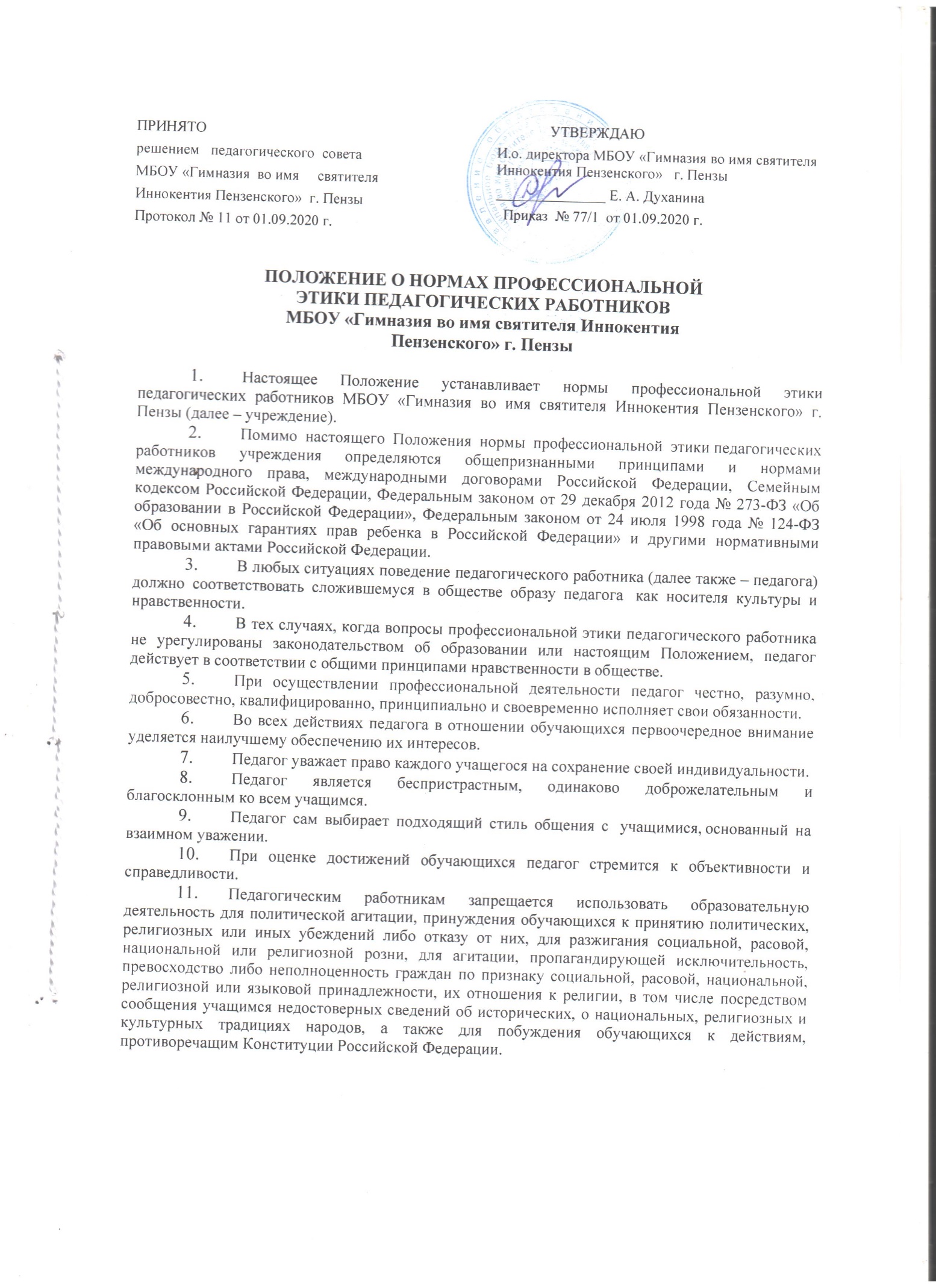 Педагог уважает ответственность, права и обязанности родителей (законных представителей) несовершеннолетних обучающихся должным образом управлять и руководить ребенком в осуществление им своих прав и делать это в соответствии с развивающимися способностями ребенка.Педагог строит свои отношения с коллегами на основе взаимного уважения и соблюдения их профессиональных прав.Педагог не вправе:поступаться профессиональным долгом ни во имя товарищеских, ни во имя каких-либо иных отношений;сообщать другим лицам доверенную лично ему учащимся, родителями (законными представителями) учащегося информацию, за исключением случаев, предусмотренных законодательством;требовать от обучающихся, родителей (законных представителей) несовершеннолетних обучающихся каких-либо личных услуг или одолжений;оказывать платные образовательные услуги учащимся в учреждении, если это приводит к конфликту интересов педагогического работника.Педагог должен воздерживаться от:поведения, приводящего к необоснованным конфликтам во взаимоотношениях;критики правильности действий и поведения своих коллег в присутствии обучающихся, родителей (законных представителей) несовершеннолетних обучающихся, а также в социальных сетях;обсуждения с учащимися обоснованности расценок на платные услуги, оказываемые учреждением.Внешний вид педагога при исполнении им должностных обязанностей в зависимости от условий работы и формата проводимого мероприятия должен способствовать уважительному отношению обучающихся и их родителей (законных представителей) к профессии педагога, соответствовать общепринятому деловому стилю, который отличают сдержанность, традиционность, аккуратность, уместность.Педагогическим работникам рекомендуется соблюдать умеренность в использовании косметики, парфюмерии, ношении ювелирных изделий и других аксессуаров.В зимний период необходимо пользоваться сменной обувью.Если педагог не уверен в том, как действовать в сложной этической ситуации, он имеет право обратиться в педагогический совет учреждения или в комиссию по урегулированию споров между участниками образовательных отношений за разъяснением, в котором ему не может быть отказано.Педагог, действовавший в соответствии с разъяснениями педагогического совета учреждения или комиссии по урегулированию споров между участниками образовательных отношений, не может быть привлечен к дисциплинарной ответственности.Поступок педагога, который порочит его честь и достоинство и (или) негативно влияет на авторитет учреждения, может стать предметом рассмотрения педагогического совета или комиссии по урегулированию споров между участниками образовательных отношений.При рассмотрении поведения педагога должно быть обеспечено его право на неприкосновенность частной жизни, личную и семейную тайну, защиту своей чести и доброго имени.Обращения граждан по вопросам соблюдения педагогическими работниками норм профессиональной этики рассматриваются в соответствии с порядком, установленном Федеральным законом от 2 мая 2006 года № 59-ФЗ «О порядке рассмотрения обращений граждан Российской Федерации».За нарушение норм профессиональной этики педагогические работники несут моральную ответственность, а также иную ответственность в соответствии с законодательством Российской Федерации.